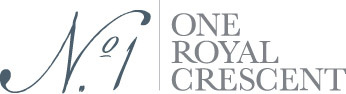 DRAFT - October 2013Toddler Times New workshops for toddlers and carers at No.1 Royal CrescentToddlers and their carers are invited to attend new creative and fun workshops at No.1 Royal Crescent this winter.  Aimed at those aged between 2 ½ - 4 years old, history will be brought to life through themed songs, stories, drama and craft, all with a traditional twist.  Plus there are Georgian toys to play with too.  The workshops will run for six weeks from Wednesday 6 November until  11 December, from 10.15am until 11am.  Tickets are just £3.50 per carer and toddler and need to be booked in advance by calling Polly Andrews on 01225 33895.No.1, the first house built in Bath’s stunning Royal Crescent, has this year completed a six year, £5million restoration project which has seen the main building reunited with its service wing.  Built in the latter half of the 18th century, the house has been restored to its original Georgian glory, offering an insight into Bath life in the time of its first resident, Henry Sandford, a former Irish MP.  No. 1 Royal Crescent is open 10.30am-5.30pm every day until 15 December, except Mondays, when open 12noon – 5.30pm. Adult tickets cost £8.50, children £3.50 and family/concession tickets are also available. B&NES residents can visit free of charge on Fridays.   B&NES residents enjoy a 30% discount on admission, every day of the week.For further information on No.1 Royal Crescent visit www.no1royalcrescent.org.uk-ends-For further media information:Janey Abbott, Communications Officer, No.1 Royal Crescent: jabbott@bptrust.org.uk /01225 338727Audra McSherry, Bath Tourism Plus: audra_mcsherry@bathtourism.co.uk / 01225 322434